关于开展全省职工“五小”创新成果项目征集的通知各设区市总工会，省有关产业（厅、局、企业）工会：按照全国总工会工作要求，现面向全省各级工会、各类企事业单位、广大职工广泛征集“五小”创新成果项目。现将有关事项通知如下。一、征集内容全省各领域、各行业、各工种经企事业单位工会认可的职工“小发明、小创造、小革新、小设计、小建议”（以下简称“五小”）成果。二、征集时间2024年4月10日至6月11日。三、征集方式从4月10日起，职工可通过扫描“申报操作手册二维码”（见附件1），获取“五小创新成果申报系统操作手册（申报端）”，按照操作指南，进行“五小”成果自主申报。为保证职工“五小”创新成果的真实性与有效性，职工自主申报的“五小”创新成果需填写创新成果授权书、成果真实性承诺书（见附件2）并由所在单位工会盖章认可。自主申报的“五小”创新成果经后台审核通过后，将获得电子证书并统一收录于全国职工“五小”创新成果库。各有关单位依据《全省职工“五小”创新成果数量分配表》（见附件3），组织动员广大职工按照要求（见附件4）积极申报“五小”创新成果。三、相关要求请各设区市总工会、省有关产业（厅、局、企业）工会高度重视本次征集全省职工“五小”创新成果工作，于4月12日前报送工作联系人信息（见附件5），并扫码加入“全省职工‘五小’创新成果征集群”（见附件6），获取账号和密码，按要求做好相关征集工作。省总工会劳动和经济工作部将每半月通报一次各单位工作进展情况。联系人：钱德乾，电话：025-83536240，18118991940。附件：1. 申报操作手册二维码2. 创新成果授权书、成果真实性承诺书3. 全省职工“五小”创新成果数量分配表4. 全省职工“五小”创新成果征集报送要求及案例5. 全省职工“五小”创新成果征集联系人信息表6. 全省职工“五小”创新成果征集群二维码江苏总工会劳动和经济工作部   2024年4月9日附件1申报操作手册二维码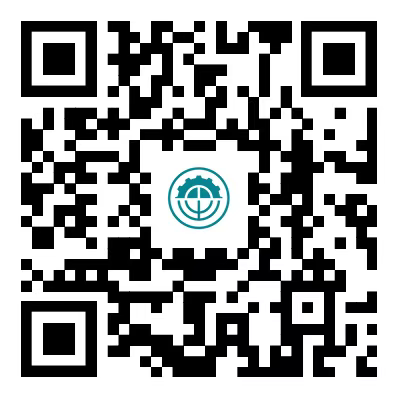 附件2创新成果授权书授权人：           被授权人：技能强国-全国产业工人学习社区 授权作品：（请填写创新成果名称）          授权范围：被授权人有权在被授权人提供内容的数字平台（包括但不限于技能强国-全国产业工人学习社区平台及其子平台）上使用授权作品，向公众提供授权作品的使用服务。授权性质：非专有的信息网络传播权，不含转授权。授权期限：长期声明：授权人拥有授权作品的合法版权，且通过本授权书向被授权人进行的授权是合法的、无争议的。因本授权书的授权行为引起的一切法律责任由授权人承担。	                                    授权人：年    月    日创新成果真实性承诺书本人       现申报                        项目，郑重承诺如下：一、提供的所有资料均合法、真实、准确和有效，并对所提供资料的真实性负责。 二、高度重视知识产权保护并遵守中国各项知识产权法律、法规、规章、具有约束力的规范性文件及在中国适用的与知识产权有关的国际公约，依法开展生产经营活动，不从事生产、销售或许诺销售等任何侵害或可能侵害他人知识产权的行为。 三、开发的知识产权明晰完整，归属或技术来源正当合法，未剽窃他人成果，未侵犯他人的知识产权。 四、自我约束、自我管理，重合同、守信用，不制假售假、虚假宣传、违约毁约。 五、自觉接受政府、行业组织、社会公众和新闻舆论等的监督。 若发生与上述承诺相违背的事实，由本单位承担全部法律责任并接受相应处理。 所在单位（盖章）：       项目负责人（签名）：       年    月    日附件3全省职工“五小”创新成果数量分配表	备注：1.此分配表为最少推荐数量，无最高数量限制。2.设区市总工会与省相关产业（厅、局、企业）工会推荐的项目不要重复。3.省相关产业（厅、局、企业）工会推荐至省总的项目，不要重复推荐至全国产业工会。附件4全省职工“五小”创新成果征集报送要求及案例附件5全省职工“五小”创新成果征集联系人信息表附件6全省职工“五小”创新成果征集群二维码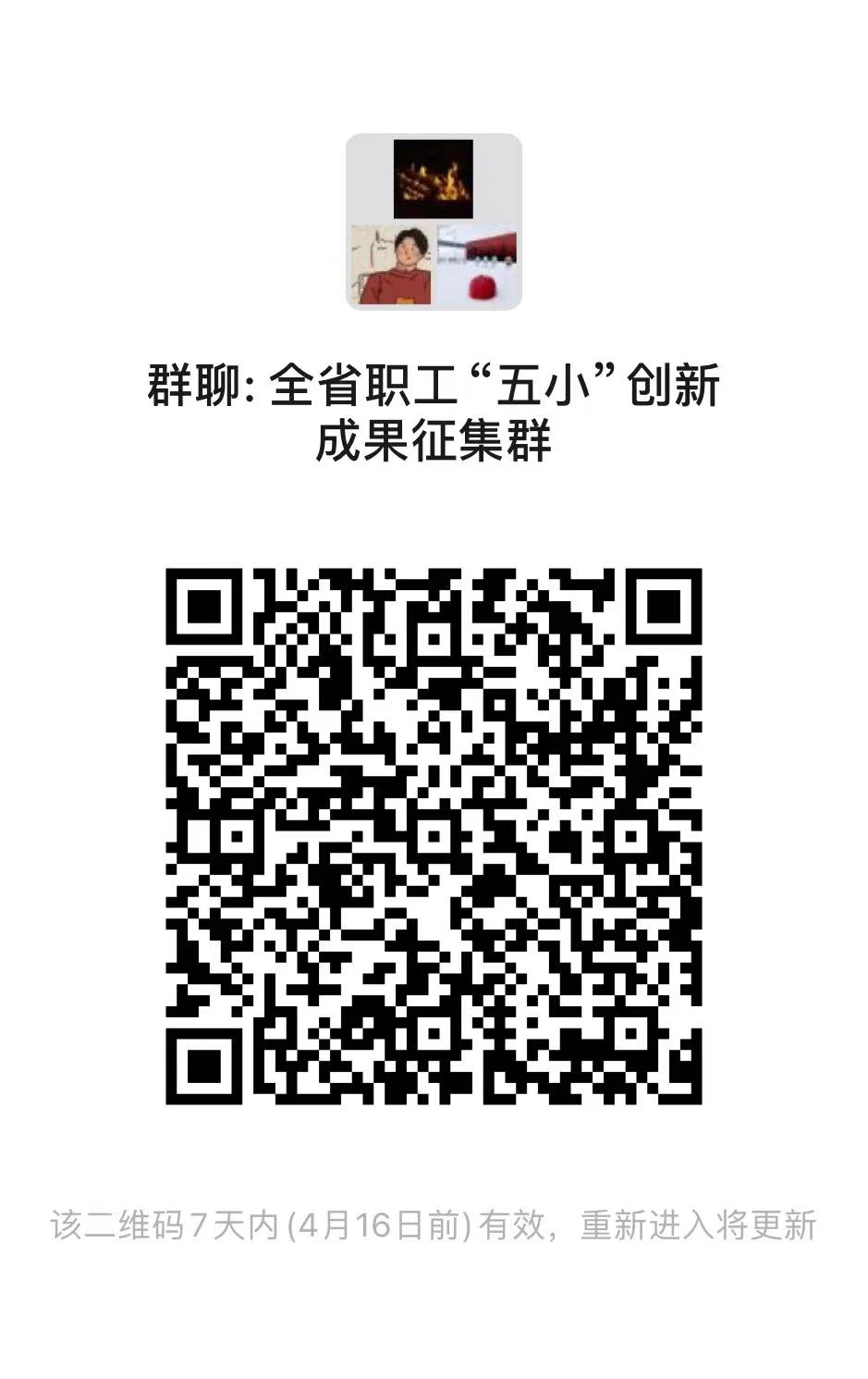 地区 最少推荐数量产业最少推荐数量南  京120省教育科技50无  锡120省机冶石化30徐  州120省财贸轻纺15常  州120省部属企事业50苏  州120省建设50南  通120省交通运输30连云港100省水利30淮  安110省电力50盐  城110省电信30扬  州110省移动30镇  江110南京铁路15泰  州110宿  迁100序号内容征集要求内容要点(供参考）内容要点参考示例备注1成果完成人完成人最多不能超过20人如完成人成员中有各级工匠荣誉获得者，请一并提供个人宣传类、技能技法类视频及工匠文字简介。（视频要求：时长不限，MP4格式，1920*1080高清画质；文字简介要求：包含工匠所在行业、工种，现职务信息，所获荣誉等）。2第一完成人简介不超过100字如完成人成员中有各级工匠荣誉获得者，请一并提供个人宣传类、技能技法类视频及工匠文字简介。（视频要求：时长不限，MP4格式，1920*1080高清画质；文字简介要求：包含工匠所在行业、工种，现职务信息，所获荣誉等）。3成果完成单位请填写单位准确名称4联系电话5选择所属上级工会所属上级地方（产业）工会首先从下拉框中选择“江苏省总工会”，再从右侧下拉框中选择所属的设区市总工会或省产业工会。6成果类别请从“小发明、小创造、小革新、小建议、小设计”中选择一类7成果真实性确认下载附件1，所在单位工会盖章后上传平台即可8创新成果名称1.形式要求：纯文字
2.字数要求：20字左右小孔大背面结构件自动折叠反刮刀具的开发应用（21个字）不允许重复申报9成果简介1.形式要求：纯文字
2.字数要求：500字以内
3.请分点分条进行介绍根据本表格10-15项内容汇总梳理关于创新成果的简介，要求包含：
1.适用领域/工种
2.解决的实际问题
3.成果的创新点
4.实现的经济效益与社会效益
5.其他补充事项起重机铰点类结构件属于“小孔大背面结构”，智能化改造是行业十多年来的难题。项目自主研发自动折叠反刮刀具，实现起重机铰点类结构件的自动精准加工。10成果所属行业分类填写行业分类和细分类别参考《国民经济行业分类》https://www.mca.gov.cn/images3/www/file/201711/1509495881341.pdf制造业-石油、煤炭及其他燃料加工业11成果背景1.形式要求：纯文字
2.字数要求：100字左右1.国内外研究现状
2.已有的领域内创新成果
3.存在的阻碍等实际难点痛点问题12成果目标/解决的关键问题1.形式要求：纯文字
2.字数要求：100字左右
3.需要有相关技术指标数据解决生产实践难题，技术革新和创造发明及推广应用。实用性经过实践的检验，可提供充分、有效的数据和证据.解决了局部应力不均匀导致早期疲劳开裂的难题；破解了钻杆颤动、跑偏、螺纹卡死等技术难题；性能明显优于国外同类产品，冲击频率≥1765次/min，转速≥410r/min，扭矩≥850Nm。13成果创新点1.形式要求：纯文字
2.字数要求：500字以内
3.请分点分条进行介绍创新性：
1.有原创价值，采用新的或显著不同的方案、技术或方法
2.项目成果技术难度大，填补国内空白或在全国同行业中处于领先水平，有助于实现行业、国内或国际领先
及时性：
准确、适时地应对企业或市场新需求或即将增长的需求
实用性：
1.系统地在组织内进行部署和实施
2.易于实施，符合组织人力、资金、技术、设备和材料等资源配置能力14经济效益和社会效益1.形式要求：纯文字
2.字数要求：500字以内
3.请分点分条进行介绍经济效益：
1.项目创新成果与现有或同类项目比较的结果
2.财务、市场等经营结果，与竞争对手或标杆组织比较的结果

社会效益：
1.对环境、资源、公益、就业、消费者权益、法律道德等改善或提升的成果
2.对相关方利益方（员工、股东、供应商等）的改善或提升等成果经济效益：
1.在同成本下，较同类航天产业提高效率近20%。
2.仅天津地区应用本成果形成的节支为632.8万元/年。

社会效益：
1.减少停电事故引起的经济损失，提升城市电网供电可靠性，助力制造强国战略目标落地。
2.减轻工人劳动强度、降低安全环保风险、保障国家能源安全15成果照片1.独立文件。照片作为单独的文件夹整理，请不要嵌入文档中,要求对每张照片进行命名
2.质量高清。JPG格式，分辨率不小于 300dpi，大小不低于1M、不高于10M。确保能够印刷清晰；图片能清晰明确地表示出成果内容。
3.数量标准。图片不少于三张1.成果的三视图视角照片
2.成果的实际应用照片16成果视频1.独立文件。视频作为单独的文件夹整理，请不要嵌入文档中,要求对每个视频进行命名
2.格式规范。时长5分钟以内，MP4格式，1920*1080高清画质1.成果的实拍视频
2.成果的演示动画
3.内容包含“五小”内容
4.“五小”实物展示
5.实际应用效果17成果题库1.独立文件。题库作为单独的文件夹整理，请不要嵌入文档中,要求对每套题库进行命名
2.格式要求另附
3.数量标准。每项成果题库数量不少于20道1.“五小”创新成果文字材料对应的题库2.“五小”创新成果视频对应的题库18成果音频1.独立文件。音频作为单独的文件夹整理，请不要嵌入文档中,要求对每个音频库进行命名
2.格式规范。时长不限，MP3格式对“五小”创新成果从生产到应用的说明、讲解19是否为新质生产力填写成果是否属于新质生产力单位名称设区市、产业（厅、局、企业）工会设区市、产业（厅、局、企业）工会设区市、产业（厅、局、企业）工会全省职工“五小”创新成果征集联系人联系电话请各设区市总工会，省有关产业（厅、局、企业）工会于4月12日前确定全省职工“五小”成果路演项目征集联系人，填写此表并发送至邮箱jsldjs@126.com。请各设区市总工会，省有关产业（厅、局、企业）工会于4月12日前确定全省职工“五小”成果路演项目征集联系人，填写此表并发送至邮箱jsldjs@126.com。请各设区市总工会，省有关产业（厅、局、企业）工会于4月12日前确定全省职工“五小”成果路演项目征集联系人，填写此表并发送至邮箱jsldjs@126.com。请各设区市总工会，省有关产业（厅、局、企业）工会于4月12日前确定全省职工“五小”成果路演项目征集联系人，填写此表并发送至邮箱jsldjs@126.com。